                             CENTRE DE LOISIRS « PAUL BOYER » 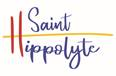                    SERVICE ENFANCE ET JEUNESSE                                VACANCES D’ETE Maternelle 2020                          Nom :                          Prénom :                               Section :Permanences inscriptions des vacances d’été : Du 26 Mai au 3 Juin les inscriptions se feront par retour email sur la boite : acm@mairie-saint-hippolyte.frVous recevrez la facture de pré réservation sur votre boîte email.Le paiement devra être déposé dans les 2 jours qui suivent votre demande pour valider défénitevement l’inscription.Si vous rencontrez des difficultés nous serons joignables au  04 68 52 15 49Journée sans repasJournée avec repas½ Journée sans repasMatin                 A. Midi½ Journée sans repasMatin                 A. Midi½ Journée avec repasMatin              A. Midi½ Journée avec repasMatin              A. MidiLundi 06 JuilletMardi 07 JuilletMercredi 08 JuilletJeudi 09 JuilletVendredi 10 JuilletLundi 13 JuilletMardi 14 JuilletMercredi 15 JuilletJeudi 16 JuilletVendredi 17 JuilletLundi 20 JuilletSORTIE à l’étang de ST HIPPOLYTEPrévoir PIQUE Nique+ Goûter (bouteille d’eau + casquette)Départ : 9h30 / Retour : 17HSORTIE à l’étang de ST HIPPOLYTEPrévoir PIQUE Nique+ Goûter (bouteille d’eau + casquette)Départ : 9h30 / Retour : 17HSORTIE à l’étang de ST HIPPOLYTEPrévoir PIQUE Nique+ Goûter (bouteille d’eau + casquette)Départ : 9h30 / Retour : 17HSORTIE à l’étang de ST HIPPOLYTEPrévoir PIQUE Nique+ Goûter (bouteille d’eau + casquette)Départ : 9h30 / Retour : 17HSORTIE à l’étang de ST HIPPOLYTEPrévoir PIQUE Nique+ Goûter (bouteille d’eau + casquette)Départ : 9h30 / Retour : 17HMardi 21 JuilletMercredi 22 JuilletJeudi 23 JuilletVendredi 24 JuilletLundi 27 JuilletMardi 28 JuilletMercredi 29 JuilletJeudi 30 JuilletVendredi 31 JuilletLundi 03AoûtMardi 04 AoûtMercredi 05 AoûtJeudi 06 Août Vendredi 07 Août